АДМИНИСТРАЦИЯ   ВЕСЬЕГОНСКОГО РАЙОНАТВЕРСКОЙ  ОБЛАСТИП О С Т А Н О В Л Е Н И Ег. Весьегонск29.12.2018                                                                                                                               № 641			 п о с т а н о в л я ю:Признать утратившим силу постановление администрации Весьегонского района от 29.12.2017 № 641 «Об утверждении муниципальной программы муниципального образования «Весьегонский район» «Управление муниципальными финансами и совершенствование доходного потенциала в Весьегонском районе» на 2018-2023 годы. Обнародовать настоящее постановление  на информационных стендах муниципального образования «Весьегонский район» и разместить на официальном сайте муниципального образования Тверской области «Весьегонский район» в информационно-коммуникационной сети Интернет.Контроль за выполнением настоящего постановления возложить на заместителя главы администрации, заведующего финансовым отделом администрации района Брагину И.В.Настоящее постановление вступает в силу с 01.01.2019г.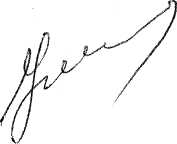 Глава администрации района                                        И.И.УгнивенкоО признании утратившим силу постановления администрации Весьегонского района от 29.12.2017             № 641